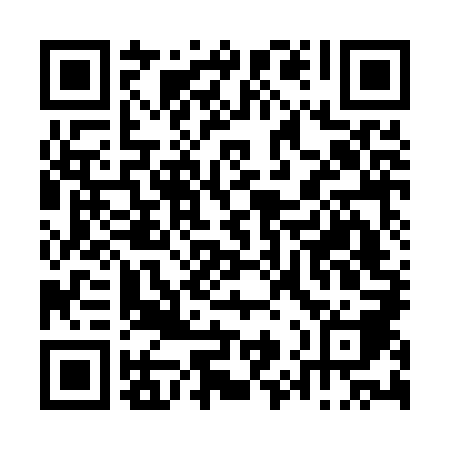 Ramadan times for Massuca, PortugalMon 11 Mar 2024 - Wed 10 Apr 2024High Latitude Method: Angle Based RulePrayer Calculation Method: Muslim World LeagueAsar Calculation Method: HanafiPrayer times provided by https://www.salahtimes.comDateDayFajrSuhurSunriseDhuhrAsrIftarMaghribIsha11Mon5:245:246:5312:454:546:396:398:0312Tue5:225:226:5112:454:556:406:408:0413Wed5:205:206:4912:454:566:416:418:0514Thu5:195:196:4812:454:566:426:428:0615Fri5:175:176:4612:444:576:436:438:0716Sat5:155:156:4512:444:586:446:448:0817Sun5:145:146:4312:444:596:456:458:0918Mon5:125:126:4212:434:596:466:468:1019Tue5:105:106:4012:435:006:476:478:1120Wed5:095:096:3812:435:016:486:488:1221Thu5:075:076:3712:425:026:496:498:1322Fri5:055:056:3512:425:026:506:508:1423Sat5:045:046:3412:425:036:516:518:1624Sun5:025:026:3212:425:046:526:528:1725Mon5:005:006:3012:415:046:536:538:1826Tue4:584:586:2912:415:056:546:548:1927Wed4:574:576:2712:415:066:556:558:2028Thu4:554:556:2612:405:066:566:568:2129Fri4:534:536:2412:405:076:576:578:2230Sat4:514:516:2312:405:086:586:588:2431Sun5:505:507:211:396:087:597:599:251Mon5:485:487:191:396:098:008:009:262Tue5:465:467:181:396:108:018:019:273Wed5:445:447:161:396:108:028:029:284Thu5:425:427:151:386:118:038:039:295Fri5:415:417:131:386:128:048:049:316Sat5:395:397:121:386:128:058:059:327Sun5:375:377:101:376:138:058:059:338Mon5:355:357:091:376:148:068:069:349Tue5:335:337:071:376:148:078:079:3610Wed5:325:327:061:376:158:088:089:37